Sono io? - credits Concept, direction and performance 
Danny Ronaldo, Pepijn Ronaldo Creation 
Danny Ronaldo, Pepijn Ronaldo, Seppe Verbist Technical coordinationFlor Huybens, Dominique PolletFinal directionFrank Van Laecke Coaching Steven Luca, Walter Janssens Sound design Seppe Verbist Light design tentFrank Van Laecke, Dominique PolletLight design theaterDominique PolletMusicDavid Van Keer, Birger Embrechts, Seppe Verbist, Tchaikovsky Studio musiciansPedro Pozos , Cedric Murrath, Stefan Wellens, Harmen Goossens, Floris De Smet, Birger Embrechts, Jasper De Roeck, Corneel Didier, Seppe Verbist, Tom Lambrechts, Thomas Van Hees Costume design and confectionDotje Demuynck Set design, construction set, props Danny Ronaldo, Erik Van den Broeck, Seppe Verbist, Marjolijn Midori, Nanosh Ronaldo, David Ronaldo, Johanna Daenen, Pepijn Ronaldo Company managerLesley Verbeeck Promo material Frauke Verreyde Coproduction Théatre Firmin Gémier / La Piscine – Pôle national des arts du cirque (Châtenay-Malabry), Theater op de Markt – Dommelhof (Pelt), Miramiro (Gent) With the support ofCultuurhuis de Warande (Turnhout), GC ’t Blikveld Bonheiden en de Vlaamse Gemeenschap Contact en distribution Frans Brood Productions 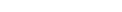 